身体障害者診断書・意見書(心臓機能障害用)〔注意〕　　1．　障害名には現在起っている障害、例えば両眼視力障害、両耳ろう、右上下肢麻痺、心臓機能障害等を記入し、原因となった疾病には、緑内障、先天性難聴、脳血管障害、僧帽弁膜狭窄等原因となった疾患名を記入してください。　　    　　　2．　障害区分や等級決定のため、改めて診断内容についてお問い合せする場合があります。〔注意〕　　1．　障害名には現在起っている障害、例えば両眼視力障害、両耳ろう、右上下肢麻痺、心臓機能障害等を記入し、原因となった疾病には、緑内障、先天性難聴、脳血管障害、僧帽弁膜狭窄等原因となった疾患名を記入してください。　　    　　　2．　障害区分や等級決定のため、改めて診断内容についてお問い合せする場合があります。氏名氏名氏名氏名氏名氏名年　　月　　日生年　　月　　日生年　　月　　日生年　　月　　日生年　　月　　日生男・女男・女男・女男・女氏名氏名氏名氏名氏名氏名年　　月　　日生年　　月　　日生年　　月　　日生年　　月　　日生年　　月　　日生男・女男・女男・女男・女氏名氏名氏名氏名氏名氏名年　　月　　日生年　　月　　日生年　　月　　日生年　　月　　日生年　　月　　日生男・女男・女男・女男・女氏名氏名氏名氏名氏名氏名年　　月　　日生年　　月　　日生年　　月　　日生年　　月　　日生年　　月　　日生男・女男・女男・女男・女住所　大阪府寝屋川市住所　大阪府寝屋川市住所　大阪府寝屋川市住所　大阪府寝屋川市住所　大阪府寝屋川市住所　大阪府寝屋川市住所　大阪府寝屋川市住所　大阪府寝屋川市住所　大阪府寝屋川市住所　大阪府寝屋川市住所　大阪府寝屋川市住所　大阪府寝屋川市住所　大阪府寝屋川市住所　大阪府寝屋川市住所　大阪府寝屋川市住所　大阪府寝屋川市住所　大阪府寝屋川市1．障害名　　　　　　　　　心臓機能障害1．障害名　　　　　　　　　心臓機能障害1．障害名　　　　　　　　　心臓機能障害1．障害名　　　　　　　　　心臓機能障害1．障害名　　　　　　　　　心臓機能障害1．障害名　　　　　　　　　心臓機能障害1．障害名　　　　　　　　　心臓機能障害1．障害名　　　　　　　　　心臓機能障害1．障害名　　　　　　　　　心臓機能障害1．障害名　　　　　　　　　心臓機能障害1．障害名　　　　　　　　　心臓機能障害1．障害名　　　　　　　　　心臓機能障害1．障害名　　　　　　　　　心臓機能障害1．障害名　　　　　　　　　心臓機能障害1．障害名　　　　　　　　　心臓機能障害1．障害名　　　　　　　　　心臓機能障害1．障害名　　　　　　　　　心臓機能障害1．障害名　　　　　　　　　心臓機能障害1．障害名　　　　　　　　　心臓機能障害1．障害名　　　　　　　　　心臓機能障害50001．障害名　　　　　　　　　心臓機能障害1．障害名　　　　　　　　　心臓機能障害1．障害名　　　　　　　　　心臓機能障害1．障害名　　　　　　　　　心臓機能障害1．障害名　　　　　　　　　心臓機能障害1．障害名　　　　　　　　　心臓機能障害1．障害名　　　　　　　　　心臓機能障害1．障害名　　　　　　　　　心臓機能障害1．障害名　　　　　　　　　心臓機能障害1．障害名　　　　　　　　　心臓機能障害2．原因となった疾病・外傷名交通、労災、その他の事故、戦傷、戦災自然災害、疾病、先天性、その他(　　)交通、労災、その他の事故、戦傷、戦災自然災害、疾病、先天性、その他(　　)交通、労災、その他の事故、戦傷、戦災自然災害、疾病、先天性、その他(　　)交通、労災、その他の事故、戦傷、戦災自然災害、疾病、先天性、その他(　　)交通、労災、その他の事故、戦傷、戦災自然災害、疾病、先天性、その他(　　)交通、労災、その他の事故、戦傷、戦災自然災害、疾病、先天性、その他(　　)交通、労災、その他の事故、戦傷、戦災自然災害、疾病、先天性、その他(　　)交通、労災、その他の事故、戦傷、戦災自然災害、疾病、先天性、その他(　　)交通、労災、その他の事故、戦傷、戦災自然災害、疾病、先天性、その他(　　)交通、労災、その他の事故、戦傷、戦災自然災害、疾病、先天性、その他(　　)交通、労災、その他の事故、戦傷、戦災自然災害、疾病、先天性、その他(　　)交通、労災、その他の事故、戦傷、戦災自然災害、疾病、先天性、その他(　　)2．原因となった疾病・外傷名交通、労災、その他の事故、戦傷、戦災自然災害、疾病、先天性、その他(　　)交通、労災、その他の事故、戦傷、戦災自然災害、疾病、先天性、その他(　　)交通、労災、その他の事故、戦傷、戦災自然災害、疾病、先天性、その他(　　)交通、労災、その他の事故、戦傷、戦災自然災害、疾病、先天性、その他(　　)交通、労災、その他の事故、戦傷、戦災自然災害、疾病、先天性、その他(　　)交通、労災、その他の事故、戦傷、戦災自然災害、疾病、先天性、その他(　　)交通、労災、その他の事故、戦傷、戦災自然災害、疾病、先天性、その他(　　)交通、労災、その他の事故、戦傷、戦災自然災害、疾病、先天性、その他(　　)交通、労災、その他の事故、戦傷、戦災自然災害、疾病、先天性、その他(　　)交通、労災、その他の事故、戦傷、戦災自然災害、疾病、先天性、その他(　　)交通、労災、その他の事故、戦傷、戦災自然災害、疾病、先天性、その他(　　)交通、労災、その他の事故、戦傷、戦災自然災害、疾病、先天性、その他(　　)3．疾病・外傷発生年月日　　　年　　月　　日・場所　3．疾病・外傷発生年月日　　　年　　月　　日・場所　3．疾病・外傷発生年月日　　　年　　月　　日・場所　3．疾病・外傷発生年月日　　　年　　月　　日・場所　3．疾病・外傷発生年月日　　　年　　月　　日・場所　3．疾病・外傷発生年月日　　　年　　月　　日・場所　3．疾病・外傷発生年月日　　　年　　月　　日・場所　3．疾病・外傷発生年月日　　　年　　月　　日・場所　3．疾病・外傷発生年月日　　　年　　月　　日・場所　3．疾病・外傷発生年月日　　　年　　月　　日・場所　3．疾病・外傷発生年月日　　　年　　月　　日・場所　3．疾病・外傷発生年月日　　　年　　月　　日・場所　3．疾病・外傷発生年月日　　　年　　月　　日・場所　3．疾病・外傷発生年月日　　　年　　月　　日・場所　3．疾病・外傷発生年月日　　　年　　月　　日・場所　3．疾病・外傷発生年月日　　　年　　月　　日・場所　3．疾病・外傷発生年月日　　　年　　月　　日・場所　4．参考となる経過・現症(エックス線写真及び検査所見を含む。)4．参考となる経過・現症(エックス線写真及び検査所見を含む。)4．参考となる経過・現症(エックス線写真及び検査所見を含む。)4．参考となる経過・現症(エックス線写真及び検査所見を含む。)4．参考となる経過・現症(エックス線写真及び検査所見を含む。)4．参考となる経過・現症(エックス線写真及び検査所見を含む。)4．参考となる経過・現症(エックス線写真及び検査所見を含む。)4．参考となる経過・現症(エックス線写真及び検査所見を含む。)4．参考となる経過・現症(エックス線写真及び検査所見を含む。)4．参考となる経過・現症(エックス線写真及び検査所見を含む。)4．参考となる経過・現症(エックス線写真及び検査所見を含む。)4．参考となる経過・現症(エックス線写真及び検査所見を含む。)4．参考となる経過・現症(エックス線写真及び検査所見を含む。)4．参考となる経過・現症(エックス線写真及び検査所見を含む。)4．参考となる経過・現症(エックス線写真及び検査所見を含む。)4．参考となる経過・現症(エックス線写真及び検査所見を含む。)4．参考となる経過・現症(エックス線写真及び検査所見を含む。)障害固定又は障害確定(推定)障害固定又は障害確定(推定)障害固定又は障害確定(推定)障害固定又は障害確定(推定)障害固定又は障害確定(推定)障害固定又は障害確定(推定)障害固定又は障害確定(推定)年　　月　　日年　　月　　日年　　月　　日年　　月　　日年　　月　　日年　　月　　日年　　月　　日年　　月　　日障害固定又は障害確定(推定)障害固定又は障害確定(推定)障害固定又は障害確定(推定)障害固定又は障害確定(推定)障害固定又は障害確定(推定)障害固定又は障害確定(推定)障害固定又は障害確定(推定)年　　月　　日年　　月　　日年　　月　　日年　　月　　日年　　月　　日年　　月　　日年　　月　　日年　　月　　日5．総合所見5．総合所見5．総合所見5．総合所見5．総合所見5．総合所見5．総合所見5．総合所見5．総合所見5．総合所見5．総合所見5．総合所見5．総合所見5．総合所見5．総合所見5．総合所見5．総合所見　　　　　　　　　　　　　　　　　　　将来再認定　要（重度化・軽度化）不要　　　　　　　　　　　　　　　　　　　将来再認定　要（重度化・軽度化）不要　　　　　　　　　　　　　　　　　　　将来再認定　要（重度化・軽度化）不要　　　　　　　　　　　　　　　　　　　将来再認定　要（重度化・軽度化）不要　　　　　　　　　　　　　　　　　　　将来再認定　要（重度化・軽度化）不要　　　　　　　　　　　　　　　　　　　将来再認定　要（重度化・軽度化）不要　　　　　　　　　　　　　　　　　　　将来再認定　要（重度化・軽度化）不要　　　　　　　　　　　　　　　　　　　将来再認定　要（重度化・軽度化）不要　　　　　　　　　　　　　　　　　　　将来再認定　要（重度化・軽度化）不要　　　　　　　　　　　　　　　　　　　将来再認定　要（重度化・軽度化）不要　　　　　　　　　　　　　　　　　　　将来再認定　要（重度化・軽度化）不要　　　　　　　　　　　　　　　　　　　将来再認定　要（重度化・軽度化）不要　　　　　　　　　　　　　　　　　　　将来再認定　要（重度化・軽度化）不要　　　　　　　　　　　　　　　　　　　将来再認定　要（重度化・軽度化）不要　　　　　　　　　　　　　　　　　　　将来再認定　要（重度化・軽度化）不要　　　　　　　　　　　　　　　　　　　将来再認定　要（重度化・軽度化）不要　　　　　　　　　　　　　　　　　　　将来再認定　要（重度化・軽度化）不要　　　　　　　　　　　　　　　　　　　　再認定年月　    　　年　　月　　　　　　　　　　　　　　　　　　　　再認定年月　    　　年　　月　　　　　　　　　　　　　　　　　　　　再認定年月　    　　年　　月　　　　　　　　　　　　　　　　　　　　再認定年月　    　　年　　月　　　　　　　　　　　　　　　　　　　　再認定年月　    　　年　　月　　　　　　　　　　　　　　　　　　　　再認定年月　    　　年　　月　　　　　　　　　　　　　　　　　　　　再認定年月　    　　年　　月　　　　　　　　　　　　　　　　　　　　再認定年月　    　　年　　月　　　　　　　　　　　　　　　　　　　　再認定年月　    　　年　　月　　　　　　　　　　　　　　　　　　　　再認定年月　    　　年　　月　　　　　　　　　　　　　　　　　　　　再認定年月　    　　年　　月　　　　　　　　　　　　　　　　　　　　再認定年月　    　　年　　月　　　　　　　　　　　　　　　　　　　　再認定年月　    　　年　　月　　　　　　　　　　　　　　　　　　　　再認定年月　    　　年　　月　　　　　　　　　　　　　　　　　　　　再認定年月　    　　年　　月　　　　　　　　　　　　　　　　　　　　再認定年月　    　　年　　月　　　　　　　　　　　　　　　　　　　　再認定年月　    　　年　　月6．その他の参考となる合併症状6．その他の参考となる合併症状6．その他の参考となる合併症状6．その他の参考となる合併症状6．その他の参考となる合併症状6．その他の参考となる合併症状6．その他の参考となる合併症状6．その他の参考となる合併症状6．その他の参考となる合併症状6．その他の参考となる合併症状6．その他の参考となる合併症状6．その他の参考となる合併症状6．その他の参考となる合併症状6．その他の参考となる合併症状6．その他の参考となる合併症状6．その他の参考となる合併症状6．その他の参考となる合併症状　上記のとおり診断する。併せて以下の意見を付す。　　　    　　　年　　　月　　　日　　　　　　　勤務先　　　　　　　(所在地・名称・電話番号)　　身体障害者福祉法　　　　　　　診療担当科名　　　　　　科　第15条指定医師氏名　　　　　　　　　　上記のとおり診断する。併せて以下の意見を付す。　　　    　　　年　　　月　　　日　　　　　　　勤務先　　　　　　　(所在地・名称・電話番号)　　身体障害者福祉法　　　　　　　診療担当科名　　　　　　科　第15条指定医師氏名　　　　　　　　　　上記のとおり診断する。併せて以下の意見を付す。　　　    　　　年　　　月　　　日　　　　　　　勤務先　　　　　　　(所在地・名称・電話番号)　　身体障害者福祉法　　　　　　　診療担当科名　　　　　　科　第15条指定医師氏名　　　　　　　　　　上記のとおり診断する。併せて以下の意見を付す。　　　    　　　年　　　月　　　日　　　　　　　勤務先　　　　　　　(所在地・名称・電話番号)　　身体障害者福祉法　　　　　　　診療担当科名　　　　　　科　第15条指定医師氏名　　　　　　　　　　上記のとおり診断する。併せて以下の意見を付す。　　　    　　　年　　　月　　　日　　　　　　　勤務先　　　　　　　(所在地・名称・電話番号)　　身体障害者福祉法　　　　　　　診療担当科名　　　　　　科　第15条指定医師氏名　　　　　　　　　　上記のとおり診断する。併せて以下の意見を付す。　　　    　　　年　　　月　　　日　　　　　　　勤務先　　　　　　　(所在地・名称・電話番号)　　身体障害者福祉法　　　　　　　診療担当科名　　　　　　科　第15条指定医師氏名　　　　　　　　　　上記のとおり診断する。併せて以下の意見を付す。　　　    　　　年　　　月　　　日　　　　　　　勤務先　　　　　　　(所在地・名称・電話番号)　　身体障害者福祉法　　　　　　　診療担当科名　　　　　　科　第15条指定医師氏名　　　　　　　　　　上記のとおり診断する。併せて以下の意見を付す。　　　    　　　年　　　月　　　日　　　　　　　勤務先　　　　　　　(所在地・名称・電話番号)　　身体障害者福祉法　　　　　　　診療担当科名　　　　　　科　第15条指定医師氏名　　　　　　　　　　上記のとおり診断する。併せて以下の意見を付す。　　　    　　　年　　　月　　　日　　　　　　　勤務先　　　　　　　(所在地・名称・電話番号)　　身体障害者福祉法　　　　　　　診療担当科名　　　　　　科　第15条指定医師氏名　　　　　　　　　　上記のとおり診断する。併せて以下の意見を付す。　　　    　　　年　　　月　　　日　　　　　　　勤務先　　　　　　　(所在地・名称・電話番号)　　身体障害者福祉法　　　　　　　診療担当科名　　　　　　科　第15条指定医師氏名　　　　　　　　　　上記のとおり診断する。併せて以下の意見を付す。　　　    　　　年　　　月　　　日　　　　　　　勤務先　　　　　　　(所在地・名称・電話番号)　　身体障害者福祉法　　　　　　　診療担当科名　　　　　　科　第15条指定医師氏名　　　　　　　　　　上記のとおり診断する。併せて以下の意見を付す。　　　    　　　年　　　月　　　日　　　　　　　勤務先　　　　　　　(所在地・名称・電話番号)　　身体障害者福祉法　　　　　　　診療担当科名　　　　　　科　第15条指定医師氏名　　　　　　　　　　上記のとおり診断する。併せて以下の意見を付す。　　　    　　　年　　　月　　　日　　　　　　　勤務先　　　　　　　(所在地・名称・電話番号)　　身体障害者福祉法　　　　　　　診療担当科名　　　　　　科　第15条指定医師氏名　　　　　　　　　　上記のとおり診断する。併せて以下の意見を付す。　　　    　　　年　　　月　　　日　　　　　　　勤務先　　　　　　　(所在地・名称・電話番号)　　身体障害者福祉法　　　　　　　診療担当科名　　　　　　科　第15条指定医師氏名　　　　　　　　　　上記のとおり診断する。併せて以下の意見を付す。　　　    　　　年　　　月　　　日　　　　　　　勤務先　　　　　　　(所在地・名称・電話番号)　　身体障害者福祉法　　　　　　　診療担当科名　　　　　　科　第15条指定医師氏名　　　　　　　　　　上記のとおり診断する。併せて以下の意見を付す。　　　    　　　年　　　月　　　日　　　　　　　勤務先　　　　　　　(所在地・名称・電話番号)　　身体障害者福祉法　　　　　　　診療担当科名　　　　　　科　第15条指定医師氏名　　　　　　　　　　上記のとおり診断する。併せて以下の意見を付す。　　　    　　　年　　　月　　　日　　　　　　　勤務先　　　　　　　(所在地・名称・電話番号)　　身体障害者福祉法　　　　　　　診療担当科名　　　　　　科　第15条指定医師氏名　　　　　　　　　　身体障害者福祉法第15条第3項の意見〔障害程度等級についても参考意見を記入〕　　　障害の程度は、身体障害者福祉法別表に掲げる障害に　　　　　　　・該当する(　級相当)　　　　　　　・該当しない　身体障害者福祉法第15条第3項の意見〔障害程度等級についても参考意見を記入〕　　　障害の程度は、身体障害者福祉法別表に掲げる障害に　　　　　　　・該当する(　級相当)　　　　　　　・該当しない　身体障害者福祉法第15条第3項の意見〔障害程度等級についても参考意見を記入〕　　　障害の程度は、身体障害者福祉法別表に掲げる障害に　　　　　　　・該当する(　級相当)　　　　　　　・該当しない　身体障害者福祉法第15条第3項の意見〔障害程度等級についても参考意見を記入〕　　　障害の程度は、身体障害者福祉法別表に掲げる障害に　　　　　　　・該当する(　級相当)　　　　　　　・該当しない　身体障害者福祉法第15条第3項の意見〔障害程度等級についても参考意見を記入〕　　　障害の程度は、身体障害者福祉法別表に掲げる障害に　　　　　　　・該当する(　級相当)　　　　　　　・該当しない　身体障害者福祉法第15条第3項の意見〔障害程度等級についても参考意見を記入〕　　　障害の程度は、身体障害者福祉法別表に掲げる障害に　　　　　　　・該当する(　級相当)　　　　　　　・該当しない　身体障害者福祉法第15条第3項の意見〔障害程度等級についても参考意見を記入〕　　　障害の程度は、身体障害者福祉法別表に掲げる障害に　　　　　　　・該当する(　級相当)　　　　　　　・該当しない　身体障害者福祉法第15条第3項の意見〔障害程度等級についても参考意見を記入〕　　　障害の程度は、身体障害者福祉法別表に掲げる障害に　　　　　　　・該当する(　級相当)　　　　　　　・該当しない　身体障害者福祉法第15条第3項の意見〔障害程度等級についても参考意見を記入〕　　　障害の程度は、身体障害者福祉法別表に掲げる障害に　　　　　　　・該当する(　級相当)　　　　　　　・該当しない　身体障害者福祉法第15条第3項の意見〔障害程度等級についても参考意見を記入〕　　　障害の程度は、身体障害者福祉法別表に掲げる障害に　　　　　　　・該当する(　級相当)　　　　　　　・該当しない　身体障害者福祉法第15条第3項の意見〔障害程度等級についても参考意見を記入〕　　　障害の程度は、身体障害者福祉法別表に掲げる障害に　　　　　　　・該当する(　級相当)　　　　　　　・該当しない　身体障害者福祉法第15条第3項の意見〔障害程度等級についても参考意見を記入〕　　　障害の程度は、身体障害者福祉法別表に掲げる障害に　　　　　　　・該当する(　級相当)　　　　　　　・該当しない　身体障害者福祉法第15条第3項の意見〔障害程度等級についても参考意見を記入〕　　　障害の程度は、身体障害者福祉法別表に掲げる障害に　　　　　　　・該当する(　級相当)　　　　　　　・該当しない　身体障害者福祉法第15条第3項の意見〔障害程度等級についても参考意見を記入〕　　　障害の程度は、身体障害者福祉法別表に掲げる障害に　　　　　　　・該当する(　級相当)　　　　　　　・該当しない　身体障害者福祉法第15条第3項の意見〔障害程度等級についても参考意見を記入〕　　　障害の程度は、身体障害者福祉法別表に掲げる障害に　　　　　　　・該当する(　級相当)　　　　　　　・該当しない　身体障害者福祉法第15条第3項の意見〔障害程度等級についても参考意見を記入〕　　　障害の程度は、身体障害者福祉法別表に掲げる障害に　　　　　　　・該当する(　級相当)　　　　　　　・該当しない　身体障害者福祉法第15条第3項の意見〔障害程度等級についても参考意見を記入〕　　　障害の程度は、身体障害者福祉法別表に掲げる障害に　　　　　　　・該当する(　級相当)　　　　　　　・該当しない　(該当するものを○でかこむこと。)　1．臨床所見　(該当するものを○でかこむこと。)　1．臨床所見　(該当するものを○でかこむこと。)　1．臨床所見　(該当するものを○でかこむこと。)　1．臨床所見　(該当するものを○でかこむこと。)　1．臨床所見ア動悸ア動悸(　有・無　)(　有・無　)サ心音イ息切れイ息切れ(　有・無　)(　有・無　)シその他の臨床症状ウ呼吸困難ウ呼吸困難(　有・無　)(　有・無　)エ胸痛エ胸痛(　有・無　)(　有・無　)オ血痰オ血痰(　有・無　)(　有・無　)ス重い不整脈発作のある場合は、その発作時の臨床症状、頻度、持続時間等カチアノーゼカチアノーゼ(　有・無　)(　有・無　)ス重い不整脈発作のある場合は、その発作時の臨床症状、頻度、持続時間等キ浮腫キ浮腫(　有・無　)(　有・無　)ク心拍数ク心拍数ケ脈拍数ケ脈拍数コ血圧コ血圧(最大　　　)(最大　　　)(最小　　　)(最小　　　)　2．胸部エックス線所見　(    　　　年　　　月　　　日)　2．胸部エックス線所見　(    　　　年　　　月　　　日)　2．胸部エックス線所見　(    　　　年　　　月　　　日)　2．胸部エックス線所見　(    　　　年　　　月　　　日)　2．胸部エックス線所見　(    　　　年　　　月　　　日)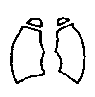 心胸比　　　　　　　　　　心胸比　　　　　　　　　　心胸比　　　　　　　　　　心胸比　　　　　　　　　　心胸比　　　　　　　　　　　3．心電図所見　(    　　　年　　　月　　　日)　3．心電図所見　(    　　　年　　　月　　　日)　3．心電図所見　(    　　　年　　　月　　　日)　3．心電図所見　(    　　　年　　　月　　　日)　3．心電図所見　(    　　　年　　　月　　　日)　　ア陳旧性心筋梗塞陳旧性心筋梗塞(　有・無　)(　有・無　)　　イ心室負荷像心室負荷像(　有＜右室、左室、両室＞・　無　)(　有＜右室、左室、両室＞・　無　)　　ウ心房負荷像心房負荷像(　有＜右房、左房、両房＞・　無　)(　有＜右房、左房、両房＞・　無　)　　エ脚ブロツク脚ブロツク(　有・無　)(　有・無　)　　オ完全房室ブロツク完全房室ブロツク(　有・無　)(　有・無　)　カ不完全房室ブロツク不完全房室ブロツク(　有第　　度・　無　)(　有第　　度・　無　)　　キ心房細動(粗動)心房細動(粗動)(　有・無　)(　有・無　)　　ク期外収縮期外収縮(　有・無　)(　有・無　)　　ケSTの低下STの低下(　有　　mV・　無　)(　有　　mV・　無　)コ　第1誘導、第2誘導及び胸部誘導(但しV1を除く)のいずれかのTの逆転(　有・無　)　サ　運動負荷心電図におけるSTの0.1mV以上の低下(　有・無　)　シ　その他の心電図所見（著明な所見がある場合は心電図の写しを添付）　　ス　不整脈発作のある者では発作中の心電図所見(発作年月日記載)　　セ　その他検査結果コ　第1誘導、第2誘導及び胸部誘導(但しV1を除く)のいずれかのTの逆転(　有・無　)　サ　運動負荷心電図におけるSTの0.1mV以上の低下(　有・無　)　シ　その他の心電図所見（著明な所見がある場合は心電図の写しを添付）　　ス　不整脈発作のある者では発作中の心電図所見(発作年月日記載)　　セ　その他検査結果　4．活動能力の程度　　ア　（非該当）家庭内での普通の日常生活活動若しくは社会での極めて温和な日常生活活動については支障がなく、それ以上の活動でも著しく制限されることがないもの又はこれらの活動では心不全症状若しくは狭心症症状がおこらないもの。イ　（４級相当）家庭内での普通の日常生活活動若しくは社会での極めて温和な日常生活活動に支障がないが、それ以上の活動は著しく制限されるもの、又は頻回に頻脈発作を繰返し、日常生活若しくは社会生活に妨げとなるもの。ウ　（４級相当）家庭内での普通の日常生活活動又は社会での極めて温和な日常生活活動には支障がないが、それ以上の活動では心不全症状又は狭心症症状がおこるもの。　　エ　（３級相当）家庭内での極めて温和な日常生活活動には支障がないが、それ以上の活動では心不全症状若しくは狭心症症状がおこるもの、又は頻回に頻脈発作を起こし、救急医療を繰返し必要としているもの。　　オ　（１級相当）安静時若しくは自己身辺の日常生活活動でも心不全症状若しくは狭心症症状がおこるもの又は繰返してアダムスストークス発作がおこるもの。　4．活動能力の程度　　ア　（非該当）家庭内での普通の日常生活活動若しくは社会での極めて温和な日常生活活動については支障がなく、それ以上の活動でも著しく制限されることがないもの又はこれらの活動では心不全症状若しくは狭心症症状がおこらないもの。イ　（４級相当）家庭内での普通の日常生活活動若しくは社会での極めて温和な日常生活活動に支障がないが、それ以上の活動は著しく制限されるもの、又は頻回に頻脈発作を繰返し、日常生活若しくは社会生活に妨げとなるもの。ウ　（４級相当）家庭内での普通の日常生活活動又は社会での極めて温和な日常生活活動には支障がないが、それ以上の活動では心不全症状又は狭心症症状がおこるもの。　　エ　（３級相当）家庭内での極めて温和な日常生活活動には支障がないが、それ以上の活動では心不全症状若しくは狭心症症状がおこるもの、又は頻回に頻脈発作を起こし、救急医療を繰返し必要としているもの。　　オ　（１級相当）安静時若しくは自己身辺の日常生活活動でも心不全症状若しくは狭心症症状がおこるもの又は繰返してアダムスストークス発作がおこるもの。5．　ペースメーカ(　有・無　)     手術年月日　　　　　　　　　　　　年　　　月　　　日(　有・無　)（クラスⅠ　・　クラスⅡ　・　クラスⅢ ）（運動強度　　　　　メッツ　）≪メッツを裏付ける具体的な現症≫　　　人工弁移植、弁置換6．ペースメーカの適応度7．身体活動能力(　有・無　)     手術年月日　　　　　　　　　　　　年　　　月　　　日(　有・無　)（クラスⅠ　・　クラスⅡ　・　クラスⅢ ）（運動強度　　　　　メッツ　）≪メッツを裏付ける具体的な現症≫身体障害者診断書・意見書身体障害者診断書・意見書身体障害者診断書・意見書身体障害者診断書・意見書心臓機能(18歳未満)心臓機能(18歳未満)心臓機能(18歳未満)心臓機能(18歳未満)心臓機能(18歳未満)心臓機能(18歳未満)心臓機能(18歳未満)障害用　　　　　　　障害用　　　　　　　障害用　　　　　　　障害用　　　　　　　障害用　　　　　　　障害用　　　　　　　障害用　　　　　　　障害用　　　　　　　氏名氏名氏名氏名氏名氏名氏名年　　月　　日生年　　月　　日生年　　月　　日生年　　月　　日生年　　月　　日生年　　月　　日生男・女男・女男・女男・女男・女氏名氏名氏名氏名氏名氏名氏名年　　月　　日生年　　月　　日生年　　月　　日生年　　月　　日生年　　月　　日生年　　月　　日生男・女男・女男・女男・女男・女氏名氏名氏名氏名氏名氏名氏名年　　月　　日生年　　月　　日生年　　月　　日生年　　月　　日生年　　月　　日生年　　月　　日生男・女男・女男・女男・女男・女氏名氏名氏名氏名氏名氏名氏名年　　月　　日生年　　月　　日生年　　月　　日生年　　月　　日生年　　月　　日生年　　月　　日生男・女男・女男・女男・女男・女住所　大阪府寝屋川市住所　大阪府寝屋川市住所　大阪府寝屋川市住所　大阪府寝屋川市住所　大阪府寝屋川市住所　大阪府寝屋川市住所　大阪府寝屋川市住所　大阪府寝屋川市住所　大阪府寝屋川市住所　大阪府寝屋川市住所　大阪府寝屋川市住所　大阪府寝屋川市住所　大阪府寝屋川市住所　大阪府寝屋川市住所　大阪府寝屋川市住所　大阪府寝屋川市住所　大阪府寝屋川市住所　大阪府寝屋川市住所　大阪府寝屋川市住所　大阪府寝屋川市1．障害名　　　　　　　　　心臓機能障害1．障害名　　　　　　　　　心臓機能障害1．障害名　　　　　　　　　心臓機能障害1．障害名　　　　　　　　　心臓機能障害1．障害名　　　　　　　　　心臓機能障害1．障害名　　　　　　　　　心臓機能障害1．障害名　　　　　　　　　心臓機能障害1．障害名　　　　　　　　　心臓機能障害1．障害名　　　　　　　　　心臓機能障害1．障害名　　　　　　　　　心臓機能障害1．障害名　　　　　　　　　心臓機能障害1．障害名　　　　　　　　　心臓機能障害1．障害名　　　　　　　　　心臓機能障害1．障害名　　　　　　　　　心臓機能障害1．障害名　　　　　　　　　心臓機能障害1．障害名　　　　　　　　　心臓機能障害1．障害名　　　　　　　　　心臓機能障害1．障害名　　　　　　　　　心臓機能障害1．障害名　　　　　　　　　心臓機能障害1．障害名　　　　　　　　　心臓機能障害1．障害名　　　　　　　　　心臓機能障害1．障害名　　　　　　　　　心臓機能障害1．障害名　　　　　　　　　心臓機能障害1．障害名　　　　　　　　　心臓機能障害50001．障害名　　　　　　　　　心臓機能障害1．障害名　　　　　　　　　心臓機能障害1．障害名　　　　　　　　　心臓機能障害1．障害名　　　　　　　　　心臓機能障害1．障害名　　　　　　　　　心臓機能障害1．障害名　　　　　　　　　心臓機能障害1．障害名　　　　　　　　　心臓機能障害1．障害名　　　　　　　　　心臓機能障害1．障害名　　　　　　　　　心臓機能障害1．障害名　　　　　　　　　心臓機能障害1．障害名　　　　　　　　　心臓機能障害1．障害名　　　　　　　　　心臓機能障害2．原因となった疾病・外傷名交通、労災、その他の事故、戦傷、戦災自然災害、疾病、先天性、その他(　　)交通、労災、その他の事故、戦傷、戦災自然災害、疾病、先天性、その他(　　)交通、労災、その他の事故、戦傷、戦災自然災害、疾病、先天性、その他(　　)交通、労災、その他の事故、戦傷、戦災自然災害、疾病、先天性、その他(　　)交通、労災、その他の事故、戦傷、戦災自然災害、疾病、先天性、その他(　　)交通、労災、その他の事故、戦傷、戦災自然災害、疾病、先天性、その他(　　)交通、労災、その他の事故、戦傷、戦災自然災害、疾病、先天性、その他(　　)交通、労災、その他の事故、戦傷、戦災自然災害、疾病、先天性、その他(　　)交通、労災、その他の事故、戦傷、戦災自然災害、疾病、先天性、その他(　　)交通、労災、その他の事故、戦傷、戦災自然災害、疾病、先天性、その他(　　)交通、労災、その他の事故、戦傷、戦災自然災害、疾病、先天性、その他(　　)交通、労災、その他の事故、戦傷、戦災自然災害、疾病、先天性、その他(　　)交通、労災、その他の事故、戦傷、戦災自然災害、疾病、先天性、その他(　　)交通、労災、その他の事故、戦傷、戦災自然災害、疾病、先天性、その他(　　)2．原因となった疾病・外傷名交通、労災、その他の事故、戦傷、戦災自然災害、疾病、先天性、その他(　　)交通、労災、その他の事故、戦傷、戦災自然災害、疾病、先天性、その他(　　)交通、労災、その他の事故、戦傷、戦災自然災害、疾病、先天性、その他(　　)交通、労災、その他の事故、戦傷、戦災自然災害、疾病、先天性、その他(　　)交通、労災、その他の事故、戦傷、戦災自然災害、疾病、先天性、その他(　　)交通、労災、その他の事故、戦傷、戦災自然災害、疾病、先天性、その他(　　)交通、労災、その他の事故、戦傷、戦災自然災害、疾病、先天性、その他(　　)交通、労災、その他の事故、戦傷、戦災自然災害、疾病、先天性、その他(　　)交通、労災、その他の事故、戦傷、戦災自然災害、疾病、先天性、その他(　　)交通、労災、その他の事故、戦傷、戦災自然災害、疾病、先天性、その他(　　)交通、労災、その他の事故、戦傷、戦災自然災害、疾病、先天性、その他(　　)交通、労災、その他の事故、戦傷、戦災自然災害、疾病、先天性、その他(　　)交通、労災、その他の事故、戦傷、戦災自然災害、疾病、先天性、その他(　　)交通、労災、その他の事故、戦傷、戦災自然災害、疾病、先天性、その他(　　)3．疾病・外傷発生年月日　　　年　　月　　日・場所　3．疾病・外傷発生年月日　　　年　　月　　日・場所　3．疾病・外傷発生年月日　　　年　　月　　日・場所　3．疾病・外傷発生年月日　　　年　　月　　日・場所　3．疾病・外傷発生年月日　　　年　　月　　日・場所　3．疾病・外傷発生年月日　　　年　　月　　日・場所　3．疾病・外傷発生年月日　　　年　　月　　日・場所　3．疾病・外傷発生年月日　　　年　　月　　日・場所　3．疾病・外傷発生年月日　　　年　　月　　日・場所　3．疾病・外傷発生年月日　　　年　　月　　日・場所　3．疾病・外傷発生年月日　　　年　　月　　日・場所　3．疾病・外傷発生年月日　　　年　　月　　日・場所　3．疾病・外傷発生年月日　　　年　　月　　日・場所　3．疾病・外傷発生年月日　　　年　　月　　日・場所　3．疾病・外傷発生年月日　　　年　　月　　日・場所　3．疾病・外傷発生年月日　　　年　　月　　日・場所　3．疾病・外傷発生年月日　　　年　　月　　日・場所　3．疾病・外傷発生年月日　　　年　　月　　日・場所　3．疾病・外傷発生年月日　　　年　　月　　日・場所　3．疾病・外傷発生年月日　　　年　　月　　日・場所　4．参考となる経過・現症(エックス線写真及び検査所見を含む。)4．参考となる経過・現症(エックス線写真及び検査所見を含む。)4．参考となる経過・現症(エックス線写真及び検査所見を含む。)4．参考となる経過・現症(エックス線写真及び検査所見を含む。)4．参考となる経過・現症(エックス線写真及び検査所見を含む。)4．参考となる経過・現症(エックス線写真及び検査所見を含む。)4．参考となる経過・現症(エックス線写真及び検査所見を含む。)4．参考となる経過・現症(エックス線写真及び検査所見を含む。)4．参考となる経過・現症(エックス線写真及び検査所見を含む。)4．参考となる経過・現症(エックス線写真及び検査所見を含む。)4．参考となる経過・現症(エックス線写真及び検査所見を含む。)4．参考となる経過・現症(エックス線写真及び検査所見を含む。)4．参考となる経過・現症(エックス線写真及び検査所見を含む。)4．参考となる経過・現症(エックス線写真及び検査所見を含む。)4．参考となる経過・現症(エックス線写真及び検査所見を含む。)4．参考となる経過・現症(エックス線写真及び検査所見を含む。)4．参考となる経過・現症(エックス線写真及び検査所見を含む。)4．参考となる経過・現症(エックス線写真及び検査所見を含む。)4．参考となる経過・現症(エックス線写真及び検査所見を含む。)4．参考となる経過・現症(エックス線写真及び検査所見を含む。)障害固定又は障害確定(推定)障害固定又は障害確定(推定)障害固定又は障害確定(推定)障害固定又は障害確定(推定)障害固定又は障害確定(推定)障害固定又は障害確定(推定)障害固定又は障害確定(推定)障害固定又は障害確定(推定)年　　月　　日年　　月　　日年　　月　　日年　　月　　日年　　月　　日年　　月　　日年　　月　　日年　　月　　日年　　月　　日年　　月　　日障害固定又は障害確定(推定)障害固定又は障害確定(推定)障害固定又は障害確定(推定)障害固定又は障害確定(推定)障害固定又は障害確定(推定)障害固定又は障害確定(推定)障害固定又は障害確定(推定)障害固定又は障害確定(推定)年　　月　　日年　　月　　日年　　月　　日年　　月　　日年　　月　　日年　　月　　日年　　月　　日年　　月　　日年　　月　　日年　　月　　日5．総合所見5．総合所見5．総合所見5．総合所見5．総合所見5．総合所見5．総合所見5．総合所見5．総合所見5．総合所見5．総合所見5．総合所見5．総合所見5．総合所見5．総合所見5．総合所見5．総合所見5．総合所見5．総合所見5．総合所見　　　　　　　　　　　　　　　　　　　将来再認定　要（重度化・軽度化）不要　　　　　　　　　　　　　　　　　　　将来再認定　要（重度化・軽度化）不要　　　　　　　　　　　　　　　　　　　将来再認定　要（重度化・軽度化）不要　　　　　　　　　　　　　　　　　　　将来再認定　要（重度化・軽度化）不要　　　　　　　　　　　　　　　　　　　将来再認定　要（重度化・軽度化）不要　　　　　　　　　　　　　　　　　　　将来再認定　要（重度化・軽度化）不要　　　　　　　　　　　　　　　　　　　将来再認定　要（重度化・軽度化）不要　　　　　　　　　　　　　　　　　　　将来再認定　要（重度化・軽度化）不要　　　　　　　　　　　　　　　　　　　将来再認定　要（重度化・軽度化）不要　　　　　　　　　　　　　　　　　　　将来再認定　要（重度化・軽度化）不要　　　　　　　　　　　　　　　　　　　将来再認定　要（重度化・軽度化）不要　　　　　　　　　　　　　　　　　　　将来再認定　要（重度化・軽度化）不要　　　　　　　　　　　　　　　　　　　将来再認定　要（重度化・軽度化）不要　　　　　　　　　　　　　　　　　　　将来再認定　要（重度化・軽度化）不要　　　　　　　　　　　　　　　　　　　将来再認定　要（重度化・軽度化）不要　　　　　　　　　　　　　　　　　　　将来再認定　要（重度化・軽度化）不要　　　　　　　　　　　　　　　　　　　将来再認定　要（重度化・軽度化）不要　　　　　　　　　　　　　　　　　　　将来再認定　要（重度化・軽度化）不要　　　　　　　　　　　　　　　　　　　将来再認定　要（重度化・軽度化）不要　　　　　　　　　　　　　　　　　　　将来再認定　要（重度化・軽度化）不要　　　　　　　　　　　　　　　　　　　　再認定年月　    　　年　　月　　　　　　　　　　　　　　　　　　　　再認定年月　    　　年　　月　　　　　　　　　　　　　　　　　　　　再認定年月　    　　年　　月　　　　　　　　　　　　　　　　　　　　再認定年月　    　　年　　月　　　　　　　　　　　　　　　　　　　　再認定年月　    　　年　　月　　　　　　　　　　　　　　　　　　　　再認定年月　    　　年　　月　　　　　　　　　　　　　　　　　　　　再認定年月　    　　年　　月　　　　　　　　　　　　　　　　　　　　再認定年月　    　　年　　月　　　　　　　　　　　　　　　　　　　　再認定年月　    　　年　　月　　　　　　　　　　　　　　　　　　　　再認定年月　    　　年　　月　　　　　　　　　　　　　　　　　　　　再認定年月　    　　年　　月　　　　　　　　　　　　　　　　　　　　再認定年月　    　　年　　月　　　　　　　　　　　　　　　　　　　　再認定年月　    　　年　　月　　　　　　　　　　　　　　　　　　　　再認定年月　    　　年　　月　　　　　　　　　　　　　　　　　　　　再認定年月　    　　年　　月　　　　　　　　　　　　　　　　　　　　再認定年月　    　　年　　月　　　　　　　　　　　　　　　　　　　　再認定年月　    　　年　　月　　　　　　　　　　　　　　　　　　　　再認定年月　    　　年　　月　　　　　　　　　　　　　　　　　　　　再認定年月　    　　年　　月　　　　　　　　　　　　　　　　　　　　再認定年月　    　　年　　月6．その他の参考となる合併症状6．その他の参考となる合併症状6．その他の参考となる合併症状6．その他の参考となる合併症状6．その他の参考となる合併症状6．その他の参考となる合併症状6．その他の参考となる合併症状6．その他の参考となる合併症状6．その他の参考となる合併症状6．その他の参考となる合併症状6．その他の参考となる合併症状6．その他の参考となる合併症状6．その他の参考となる合併症状6．その他の参考となる合併症状6．その他の参考となる合併症状6．その他の参考となる合併症状6．その他の参考となる合併症状6．その他の参考となる合併症状6．その他の参考となる合併症状6．その他の参考となる合併症状　上記のとおり診断する。併せて以下の意見を付す。　　　    　　　年　　　月　　　日　　　　　　　勤務先　　　　　　　(所在地・名称・電話番号)　　身体障害者福祉法　　　　　　　診療担当科名　　　　　　科　第15条指定医師氏名　　　　　　　　　上記のとおり診断する。併せて以下の意見を付す。　　　    　　　年　　　月　　　日　　　　　　　勤務先　　　　　　　(所在地・名称・電話番号)　　身体障害者福祉法　　　　　　　診療担当科名　　　　　　科　第15条指定医師氏名　　　　　　　　　上記のとおり診断する。併せて以下の意見を付す。　　　    　　　年　　　月　　　日　　　　　　　勤務先　　　　　　　(所在地・名称・電話番号)　　身体障害者福祉法　　　　　　　診療担当科名　　　　　　科　第15条指定医師氏名　　　　　　　　　上記のとおり診断する。併せて以下の意見を付す。　　　    　　　年　　　月　　　日　　　　　　　勤務先　　　　　　　(所在地・名称・電話番号)　　身体障害者福祉法　　　　　　　診療担当科名　　　　　　科　第15条指定医師氏名　　　　　　　　　上記のとおり診断する。併せて以下の意見を付す。　　　    　　　年　　　月　　　日　　　　　　　勤務先　　　　　　　(所在地・名称・電話番号)　　身体障害者福祉法　　　　　　　診療担当科名　　　　　　科　第15条指定医師氏名　　　　　　　　　上記のとおり診断する。併せて以下の意見を付す。　　　    　　　年　　　月　　　日　　　　　　　勤務先　　　　　　　(所在地・名称・電話番号)　　身体障害者福祉法　　　　　　　診療担当科名　　　　　　科　第15条指定医師氏名　　　　　　　　　上記のとおり診断する。併せて以下の意見を付す。　　　    　　　年　　　月　　　日　　　　　　　勤務先　　　　　　　(所在地・名称・電話番号)　　身体障害者福祉法　　　　　　　診療担当科名　　　　　　科　第15条指定医師氏名　　　　　　　　　上記のとおり診断する。併せて以下の意見を付す。　　　    　　　年　　　月　　　日　　　　　　　勤務先　　　　　　　(所在地・名称・電話番号)　　身体障害者福祉法　　　　　　　診療担当科名　　　　　　科　第15条指定医師氏名　　　　　　　　　上記のとおり診断する。併せて以下の意見を付す。　　　    　　　年　　　月　　　日　　　　　　　勤務先　　　　　　　(所在地・名称・電話番号)　　身体障害者福祉法　　　　　　　診療担当科名　　　　　　科　第15条指定医師氏名　　　　　　　　　上記のとおり診断する。併せて以下の意見を付す。　　　    　　　年　　　月　　　日　　　　　　　勤務先　　　　　　　(所在地・名称・電話番号)　　身体障害者福祉法　　　　　　　診療担当科名　　　　　　科　第15条指定医師氏名　　　　　　　　　上記のとおり診断する。併せて以下の意見を付す。　　　    　　　年　　　月　　　日　　　　　　　勤務先　　　　　　　(所在地・名称・電話番号)　　身体障害者福祉法　　　　　　　診療担当科名　　　　　　科　第15条指定医師氏名　　　　　　　　　上記のとおり診断する。併せて以下の意見を付す。　　　    　　　年　　　月　　　日　　　　　　　勤務先　　　　　　　(所在地・名称・電話番号)　　身体障害者福祉法　　　　　　　診療担当科名　　　　　　科　第15条指定医師氏名　　　　　　　　　上記のとおり診断する。併せて以下の意見を付す。　　　    　　　年　　　月　　　日　　　　　　　勤務先　　　　　　　(所在地・名称・電話番号)　　身体障害者福祉法　　　　　　　診療担当科名　　　　　　科　第15条指定医師氏名　　　　　　　　　上記のとおり診断する。併せて以下の意見を付す。　　　    　　　年　　　月　　　日　　　　　　　勤務先　　　　　　　(所在地・名称・電話番号)　　身体障害者福祉法　　　　　　　診療担当科名　　　　　　科　第15条指定医師氏名　　　　　　　　　上記のとおり診断する。併せて以下の意見を付す。　　　    　　　年　　　月　　　日　　　　　　　勤務先　　　　　　　(所在地・名称・電話番号)　　身体障害者福祉法　　　　　　　診療担当科名　　　　　　科　第15条指定医師氏名　　　　　　　　　上記のとおり診断する。併せて以下の意見を付す。　　　    　　　年　　　月　　　日　　　　　　　勤務先　　　　　　　(所在地・名称・電話番号)　　身体障害者福祉法　　　　　　　診療担当科名　　　　　　科　第15条指定医師氏名　　　　　　　　　上記のとおり診断する。併せて以下の意見を付す。　　　    　　　年　　　月　　　日　　　　　　　勤務先　　　　　　　(所在地・名称・電話番号)　　身体障害者福祉法　　　　　　　診療担当科名　　　　　　科　第15条指定医師氏名　　　　　　　　　上記のとおり診断する。併せて以下の意見を付す。　　　    　　　年　　　月　　　日　　　　　　　勤務先　　　　　　　(所在地・名称・電話番号)　　身体障害者福祉法　　　　　　　診療担当科名　　　　　　科　第15条指定医師氏名　　　　　　　　　上記のとおり診断する。併せて以下の意見を付す。　　　    　　　年　　　月　　　日　　　　　　　勤務先　　　　　　　(所在地・名称・電話番号)　　身体障害者福祉法　　　　　　　診療担当科名　　　　　　科　第15条指定医師氏名　　　　　　　　　上記のとおり診断する。併せて以下の意見を付す。　　　    　　　年　　　月　　　日　　　　　　　勤務先　　　　　　　(所在地・名称・電話番号)　　身体障害者福祉法　　　　　　　診療担当科名　　　　　　科　第15条指定医師氏名　　　　　　　　　身体障害者福祉法第15条第3項の意見〔障害程度等級についても参考意見を記入〕　　　障害の程度は、身体障害者福祉法別表に掲げる障害に　　　　　　　・該当する(　級相当)　　　　　　　・該当しない　身体障害者福祉法第15条第3項の意見〔障害程度等級についても参考意見を記入〕　　　障害の程度は、身体障害者福祉法別表に掲げる障害に　　　　　　　・該当する(　級相当)　　　　　　　・該当しない　身体障害者福祉法第15条第3項の意見〔障害程度等級についても参考意見を記入〕　　　障害の程度は、身体障害者福祉法別表に掲げる障害に　　　　　　　・該当する(　級相当)　　　　　　　・該当しない　身体障害者福祉法第15条第3項の意見〔障害程度等級についても参考意見を記入〕　　　障害の程度は、身体障害者福祉法別表に掲げる障害に　　　　　　　・該当する(　級相当)　　　　　　　・該当しない　身体障害者福祉法第15条第3項の意見〔障害程度等級についても参考意見を記入〕　　　障害の程度は、身体障害者福祉法別表に掲げる障害に　　　　　　　・該当する(　級相当)　　　　　　　・該当しない　身体障害者福祉法第15条第3項の意見〔障害程度等級についても参考意見を記入〕　　　障害の程度は、身体障害者福祉法別表に掲げる障害に　　　　　　　・該当する(　級相当)　　　　　　　・該当しない　身体障害者福祉法第15条第3項の意見〔障害程度等級についても参考意見を記入〕　　　障害の程度は、身体障害者福祉法別表に掲げる障害に　　　　　　　・該当する(　級相当)　　　　　　　・該当しない　身体障害者福祉法第15条第3項の意見〔障害程度等級についても参考意見を記入〕　　　障害の程度は、身体障害者福祉法別表に掲げる障害に　　　　　　　・該当する(　級相当)　　　　　　　・該当しない　身体障害者福祉法第15条第3項の意見〔障害程度等級についても参考意見を記入〕　　　障害の程度は、身体障害者福祉法別表に掲げる障害に　　　　　　　・該当する(　級相当)　　　　　　　・該当しない　身体障害者福祉法第15条第3項の意見〔障害程度等級についても参考意見を記入〕　　　障害の程度は、身体障害者福祉法別表に掲げる障害に　　　　　　　・該当する(　級相当)　　　　　　　・該当しない　身体障害者福祉法第15条第3項の意見〔障害程度等級についても参考意見を記入〕　　　障害の程度は、身体障害者福祉法別表に掲げる障害に　　　　　　　・該当する(　級相当)　　　　　　　・該当しない　身体障害者福祉法第15条第3項の意見〔障害程度等級についても参考意見を記入〕　　　障害の程度は、身体障害者福祉法別表に掲げる障害に　　　　　　　・該当する(　級相当)　　　　　　　・該当しない　身体障害者福祉法第15条第3項の意見〔障害程度等級についても参考意見を記入〕　　　障害の程度は、身体障害者福祉法別表に掲げる障害に　　　　　　　・該当する(　級相当)　　　　　　　・該当しない　身体障害者福祉法第15条第3項の意見〔障害程度等級についても参考意見を記入〕　　　障害の程度は、身体障害者福祉法別表に掲げる障害に　　　　　　　・該当する(　級相当)　　　　　　　・該当しない　身体障害者福祉法第15条第3項の意見〔障害程度等級についても参考意見を記入〕　　　障害の程度は、身体障害者福祉法別表に掲げる障害に　　　　　　　・該当する(　級相当)　　　　　　　・該当しない　身体障害者福祉法第15条第3項の意見〔障害程度等級についても参考意見を記入〕　　　障害の程度は、身体障害者福祉法別表に掲げる障害に　　　　　　　・該当する(　級相当)　　　　　　　・該当しない　身体障害者福祉法第15条第3項の意見〔障害程度等級についても参考意見を記入〕　　　障害の程度は、身体障害者福祉法別表に掲げる障害に　　　　　　　・該当する(　級相当)　　　　　　　・該当しない　身体障害者福祉法第15条第3項の意見〔障害程度等級についても参考意見を記入〕　　　障害の程度は、身体障害者福祉法別表に掲げる障害に　　　　　　　・該当する(　級相当)　　　　　　　・該当しない　身体障害者福祉法第15条第3項の意見〔障害程度等級についても参考意見を記入〕　　　障害の程度は、身体障害者福祉法別表に掲げる障害に　　　　　　　・該当する(　級相当)　　　　　　　・該当しない　身体障害者福祉法第15条第3項の意見〔障害程度等級についても参考意見を記入〕　　　障害の程度は、身体障害者福祉法別表に掲げる障害に　　　　　　　・該当する(　級相当)　　　　　　　・該当しない (該当するものを○でかこむこと。)　1．　臨床所見 (該当するものを○でかこむこと。)　1．　臨床所見 (該当するものを○でかこむこと。)　1．　臨床所見 (該当するものを○でかこむこと。)　1．　臨床所見 (該当するものを○でかこむこと。)　1．　臨床所見 (該当するものを○でかこむこと。)　1．　臨床所見　ア　著しい発育障害(　有　・　無　)　オ　チアノーゼ　オ　チアノーゼ　オ　チアノーゼ(　有　・　無　)　イ　心音・心雑音の異常(　有　・　無　)　カ　肝腫大　カ　肝腫大　カ　肝腫大(　有　・　無　)　ウ　多呼吸又は呼吸困難(　有　・　無　)　キ　浮腫　キ　浮腫　キ　浮腫(　有　・　無　)　エ　運動制限(　有　・　無　)　2．　検査所見　　(1)胸部エックス線所見　(    　　　年　　　月　　　日)　2．　検査所見　　(1)胸部エックス線所見　(    　　　年　　　月　　　日)　2．　検査所見　　(1)胸部エックス線所見　(    　　　年　　　月　　　日)　2．　検査所見　　(1)胸部エックス線所見　(    　　　年　　　月　　　日)　2．　検査所見　　(1)胸部エックス線所見　(    　　　年　　　月　　　日)　2．　検査所見　　(1)胸部エックス線所見　(    　　　年　　　月　　　日)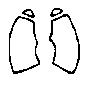 ア　心胸比0.56以上　(　有　・　無　)ア　心胸比0.56以上　(　有　・　無　)ア　心胸比0.56以上　(　有　・　無　)イ　肺血流量の増　　(　有　・　無　)イ　肺血流量の増　　(　有　・　無　)イ　肺血流量の増　　(　有　・　無　)ウ　肺血流量の減　　(　有　・　無　)ウ　肺血流量の減　　(　有　・　無　)ウ　肺血流量の減　　(　有　・　無　)エ　肺静脈うっ血像　(　有　・　無　)エ　肺静脈うっ血像　(　有　・　無　)エ　肺静脈うっ血像　(　有　・　無　)　　　心胸比　　　　　　　　　　　　　心胸比　　　　　　　　　　　　　心胸比　　　　　　　　　　　　　心胸比　　　　　　　　　　　　　心胸比　　　　　　　　　　　　　心胸比　　　　　　　　　　　(2)　心電図所見　(2)　心電図所見　(2)　心電図所見　(2)　心電図所見　(2)　心電図所見　(2)　心電図所見　　ア　心室負荷像　(　有＜右室、左室、両室＞・無　)　　ア　心室負荷像　(　有＜右室、左室、両室＞・無　)　　ア　心室負荷像　(　有＜右室、左室、両室＞・無　)　　ア　心室負荷像　(　有＜右室、左室、両室＞・無　)　　ア　心室負荷像　(　有＜右室、左室、両室＞・無　)　　ア　心室負荷像　(　有＜右室、左室、両室＞・無　)　　イ　心房負荷像　(　有＜右房、左房、両房＞・無　)　　イ　心房負荷像　(　有＜右房、左房、両房＞・無　)　　イ　心房負荷像　(　有＜右房、左房、両房＞・無　)　　イ　心房負荷像　(　有＜右房、左房、両房＞・無　)　　イ　心房負荷像　(　有＜右房、左房、両房＞・無　)　　イ　心房負荷像　(　有＜右房、左房、両房＞・無　)　　ウ　病的不整脈　〔種類　　　　　〕　(有・無)　　ウ　病的不整脈　〔種類　　　　　〕　(有・無)　　ウ　病的不整脈　〔種類　　　　　〕　(有・無)　　ウ　病的不整脈　〔種類　　　　　〕　(有・無)　　ウ　病的不整脈　〔種類　　　　　〕　(有・無)　　ウ　病的不整脈　〔種類　　　　　〕　(有・無)　　エ　心筋障害像　〔所見　　　　　〕　(有・無)　　エ　心筋障害像　〔所見　　　　　〕　(有・無)　　エ　心筋障害像　〔所見　　　　　〕　(有・無)　　エ　心筋障害像　〔所見　　　　　〕　(有・無)　　エ　心筋障害像　〔所見　　　　　〕　(有・無)　　エ　心筋障害像　〔所見　　　　　〕　(有・無)　(3)　心エコー図、冠動脈造影所見　(    　　　年　　　月　　　日)　(3)　心エコー図、冠動脈造影所見　(    　　　年　　　月　　　日)　(3)　心エコー図、冠動脈造影所見　(    　　　年　　　月　　　日)　(3)　心エコー図、冠動脈造影所見　(    　　　年　　　月　　　日)　(3)　心エコー図、冠動脈造影所見　(    　　　年　　　月　　　日)　(3)　心エコー図、冠動脈造影所見　(    　　　年　　　月　　　日)　　ア　冠動脈の狭窄又は閉塞　　　　　　(　有・無　)　　ア　冠動脈の狭窄又は閉塞　　　　　　(　有・無　)　　ア　冠動脈の狭窄又は閉塞　　　　　　(　有・無　)　　ア　冠動脈の狭窄又は閉塞　　　　　　(　有・無　)　　ア　冠動脈の狭窄又は閉塞　　　　　　(　有・無　)　　ア　冠動脈の狭窄又は閉塞　　　　　　(　有・無　)　　イ　冠動脈瘤又は拡張　　　　　　　　(　有・無　)　　イ　冠動脈瘤又は拡張　　　　　　　　(　有・無　)　　イ　冠動脈瘤又は拡張　　　　　　　　(　有・無　)　　イ　冠動脈瘤又は拡張　　　　　　　　(　有・無　)　　イ　冠動脈瘤又は拡張　　　　　　　　(　有・無　)　　イ　冠動脈瘤又は拡張　　　　　　　　(　有・無　)　　ウ　その他　　ウ　その他　　ウ　その他　　ウ　その他　　ウ　その他　　ウ　その他　3．　養護の区分　3．　養護の区分　3．　養護の区分　3．　養護の区分　3．　養護の区分　3．　養護の区分　　(1)　6か月～1年毎の観察　　(1)　6か月～1年毎の観察　　(1)　6か月～1年毎の観察　　(1)　6か月～1年毎の観察(5)　重い心不全、低酸素血症、アダムスストークス発作又は狭心症発作で継続的医療を要するもの(5)　重い心不全、低酸素血症、アダムスストークス発作又は狭心症発作で継続的医療を要するもの　　(2)　1か月～3か月毎の観察　　(2)　1か月～3か月毎の観察　　(2)　1か月～3か月毎の観察　　(2)　1か月～3か月毎の観察(5)　重い心不全、低酸素血症、アダムスストークス発作又は狭心症発作で継続的医療を要するもの(5)　重い心不全、低酸素血症、アダムスストークス発作又は狭心症発作で継続的医療を要するもの　　(3)　症状に応じて要医療　　(3)　症状に応じて要医療　　(3)　症状に応じて要医療　　(3)　症状に応じて要医療(5)　重い心不全、低酸素血症、アダムスストークス発作又は狭心症発作で継続的医療を要するもの(5)　重い心不全、低酸素血症、アダムスストークス発作又は狭心症発作で継続的医療を要するもの　　(4)　継続的要医療4．手　術　ペースメーカ　　　　　（　有　・　無　）　人工弁移植、弁置換　　（　有　・　無　）　　(4)　継続的要医療4．手　術　ペースメーカ　　　　　（　有　・　無　）　人工弁移植、弁置換　　（　有　・　無　）　　(4)　継続的要医療4．手　術　ペースメーカ　　　　　（　有　・　無　）　人工弁移植、弁置換　　（　有　・　無　）　　(4)　継続的要医療4．手　術　ペースメーカ　　　　　（　有　・　無　）　人工弁移植、弁置換　　（　有　・　無　）(5)　重い心不全、低酸素血症、アダムスストークス発作又は狭心症発作で継続的医療を要するもの(5)　重い心不全、低酸素血症、アダムスストークス発作又は狭心症発作で継続的医療を要するもの